Monthly Behavior Incentive Goal- Grade 5October: No more than three late/ missing assignments in any subject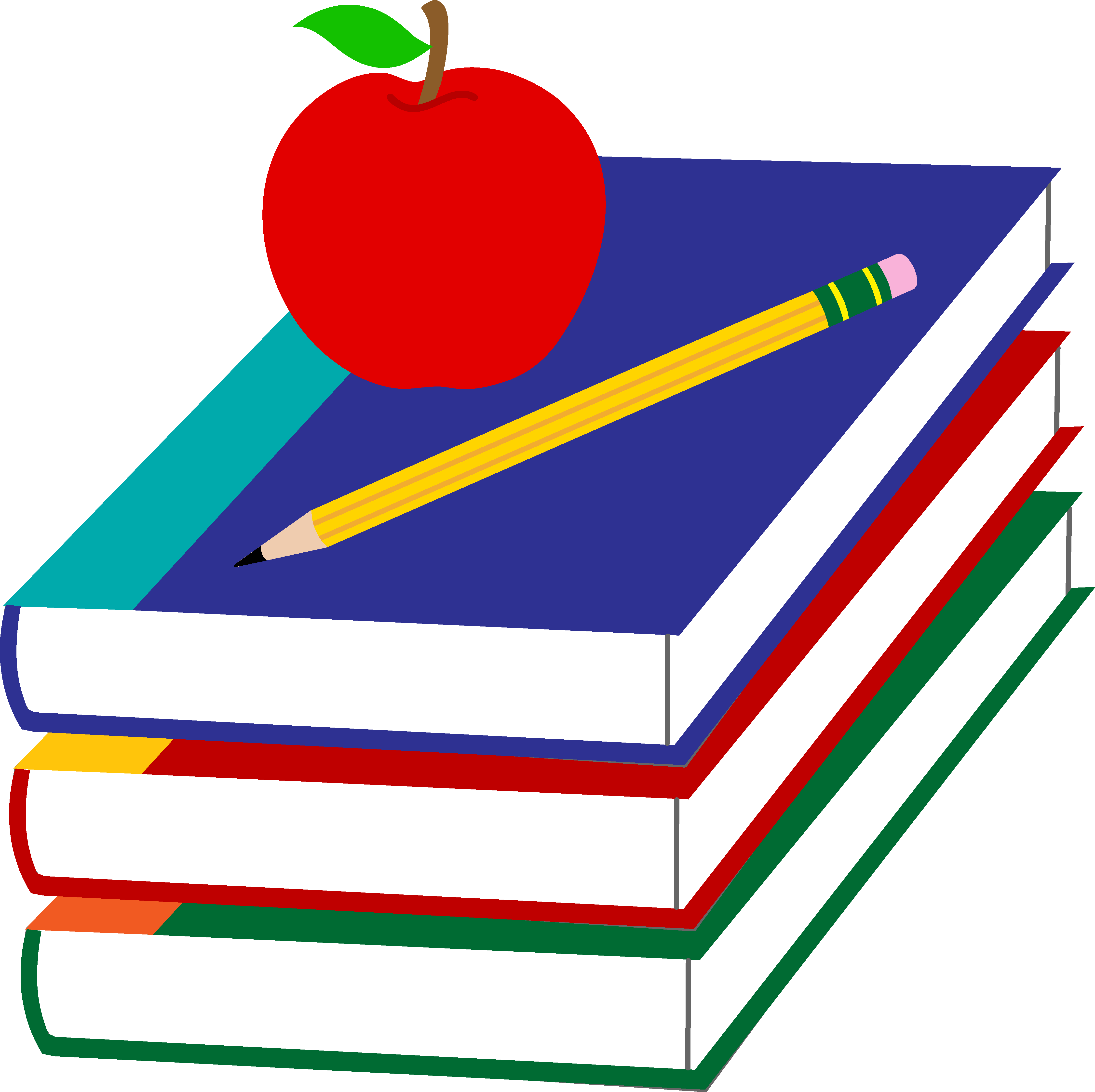 